DECRETO SULL’ECUMENISMO“UNITATIS REDINTEGRATIO”21/11/19642. Lo Spirito Santo che abita nei credenti e riempie e regge tutta la Chiesa, produce questa meravigliosa comunione dei fedeli e li unisce tutti così intimamente in Cristo, da essere il principio dell'unità della Chiesa. Egli realizza la diversità di grazie e di ministeri, e arricchisce di funzioni diverse la Chiesa di Gesù Cristo «per rendere atti i santi a compiere il loro ministero, affinché sia edificato il corpo di Cristo» (Ef 4,12) […] Questo è il sacro mistero dell'unità della Chiesa, in Cristo e per mezzo di Cristo, mentre lo Spirito Santo opera la varietà dei ministeri. Il supremo modello e principio di questo mistero è l'unità nella Trinità delle Persone di un solo Dio Padre e Figlio nello Spirito Santo. “In cammino verso l’unità…”… pregando per la riconciliazione di tutti i cristiani e per la comunione fra tutte le ChieseGennaio 2020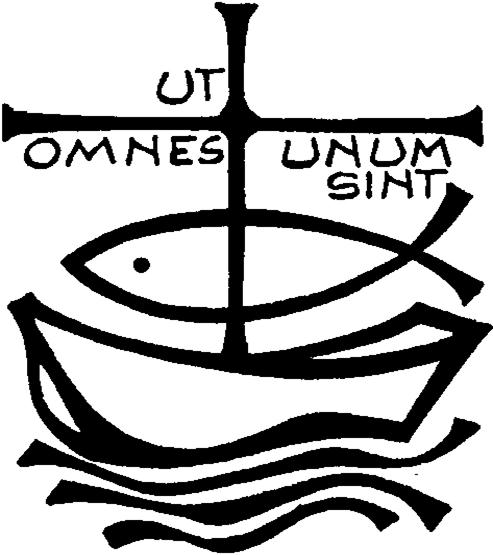 “L'amore del Cristo infatti ci possiede; e noi sappiamo bene che uno è morto per tutti, dunque tutti sono morti (…) Tanto che, se uno è in Cristo, è una nuova creatura; le cose vecchie sono passate; ecco, ne sono nate di nuove. Tutto questo però viene da Dio, che ci ha riconciliati con sé mediante Cristo e ha affidato a noi il ministero della riconciliazione.” (2Cor 5, 14a.17-18)Eleviamo la nostra preghiera e con fede diciamo: Dio dell’unità, ascoltaci!Per tutti i cristiani perché si realizzi l’anelito di Cristo “che siano uno”. Preghiamo.Per tutte le Chiese e le comunità cristiane perché crescano nel dialogo e nella stima reciproca perseguendo i precetti evangelici di amore e di pace. Preghiamo.Preghiera per l’unità dei Cristiani(Paul Couturier)*Signore Gesù Cristo, che alla vigilia della tua passione hai pregato perché tutti i tuoi discepoli fossero uniti perfettamente come tu nel Padre e il Padre in te, fa’ che noi sentiamo con dolore il male delle nostre divisioni e che lealmente possiamo scoprire in noi e sradicare ogni sentimento d’indifferenza, di diffidenza e di mutua astiosità. Concedici la grazia di poter incontrare tutti in te, affinché dal nostro cuore e dalle nostre labbra si elevi incessantemente la tua preghiera per l’unità dei cristiani, come tu la vuoi e con i mezzi che tu vuoi. In te che sei la carità perfetta, fa’ che noi troviamo la via che conduce all’unità nell’obbedienza al tuo amore e alla tua verità. Amen.*presbitero francese (Lione, 29 luglio 1881 – 24 marzo 1953)